Примерное ТЗОсновной вид - Журнал заявок, 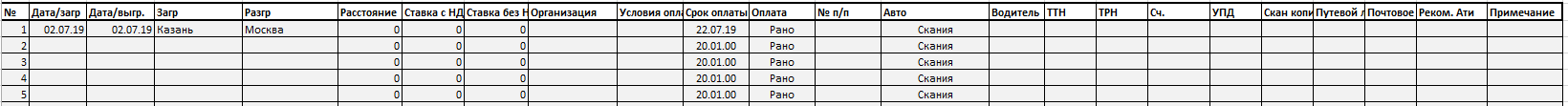 В журнале заявок отображается дата загрузки, место загрузки/разгрузки, автомобиль, менеджер, заказчик, ставка, моя организация, статус оплаты, срок оплаты, должна быть индикация о просрочке оплаты,Соответственно должны быть база данных Авто, Полуприцепов, Менеджеров, Заказчиков, Моих организаций, Водителей. В Журнале заявок должен работать фильтр по этим базам данных.Распечатка Счетов, УПД и прочееПо данным из журнала заявок за текущий месяц высчитывается  показатели работы логиста KPIВнесение данных по штрафам водителюВнесение данных по надбавке водителю за простойВ систему должен быть раздельный доступ для механика, менеджера, бухгалтера, руководителя(администратора).Календарь событий Дни рождения, дата окончания прав, карт и прочее, оплаты от заказчиковФормирование отчетовРасчет З/П водителям за текущий месяцРасчет З/П логисту за текущий месяцСводный отчет по каждому автомобилю Сводный финансовый отчет Интерфейс механика. БД ремонтовИнформация по рейсу водителяИнтерфейс бухгалтераЗагрузка данных с ДБОЗагрузка данных с системы заправки ДТ Инфорком и пивязка его к расходам автомобиля за определенный период времениОтчеты по дебиторской задолженностиДополнительно – отправка SMS уведомленийОтображениеПримерно как на рисункеФормулаДополнительноАвтоматическая отметка о поступление денежных средств на РСОтображениеФИО водителя, маршруты, расстояния. Размер базовой З/П. Вычеты от механика, штрафы от логиста. Доначисления от логистаФормулаПо журналу заявок считается расстояния, пройденные водителем за отчетный период времени и умножается на коэффициент, ДополнительноКак сделать так чтоб было видно что сотруднику уже оплачено за этот рейс?Не понятно как учестьОтображениеФИО водителя, маршруты, расстояния. Размер базовой З/П. Вычеты от механика, штрафы от логиста. Доначисления от логистаФормулаПо Журналу заявок считаются оплаченные рейсы за предыдущий месяц * на 0,015* на KPI – штрафы от руководителя. В отчете отображаются список рейсов по которым производится оплата и размер бонусов за каждый рейсДополнительноКак сделать так чтоб было видно что сотруднику уже оплачено за этот рейс?ОтображениеСписок рейсов, пробег, расходы, оборот , прибыль, ряд параметров рассчитанных по формуле из данных по пробегу, дням, стоимости.ФормулаДополнительноОтображениеПо каждой моей организации показывается: Общая дебиторская задолженность, Просроченная дебеторская задолженность и список компаний по просроченной дебиторской задолженностиФормулаДополнительноОтображениеВ виде таблицеФормулаДля каждого автомобиля и полуприцепа заполняет таблицу по ремонтамДополнительноЕсть возможность распечатать за определенный промежуток времениОтображениеВ виде таблицеФормулаВнесение данных по рейсу водителя ДТ на начало поездки, на конец, поездки, Внесение данных по штрафам водителю (Гибдд, Дисциплина)Внесение данных по дополнительному перечислению денег водителю за простойДополнительно